St. Patrick’s B.N.S.Work for 5th and 6th Class – Weeks 5 & 620/04/20 – 01/05/20Mental Maths: Weeks 28 & 29Planet Maths: 	Fifth Class						Sixth ClassTopic 20 – Area pgs 128 - 132 			Topic 18 – Area pgs 112 - 116Topic 21 – Directed Numbers pgs 133 - 137	Topic 22 – Directed Numbers pgs 136 - 140My Spelling Workbook Unit 13: pgs 50 – 53Fifth Class: 	Unit 27: House A, B or C?	 	pgs 126 - 130			Unit 28: Go Bananas!		pgs 131 – 134Sixth Class: 	Unit 26: The Hook			pgs 127 – 132		Unit 19: Tangy Treats		pgs 92 - 95	Read stories and complete activities A – E in each unit in Obair Bhaile Copy.Keep reading novels. Make sure that you keep a record of what you read. Letter Writing: Write a letter to me, telling me what you have been up to since school has been closed. Adhere to the correct structure of letter writing. Your address in top right-hand side of pageDate under address on left-hand side of pageDear Mrs. Tighe under the date.3 paragraphs – remember each paragraph has a different theme.ConclusionSign off letter (Kind regards, Yours sincerely etc.)Your nameYou can email the letter to stpatricksbns3@gmail.com or you can write it by hand and post it to: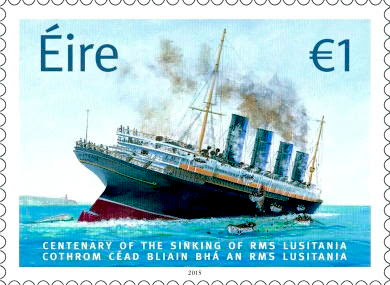 I really look forward to hearing from you. Please only email using your parent’s email address. Just Maps: 	Project 19 World War 2 in Maps		pgs 40 - 41Small World: History: Unit 15: World War 2 pgs 80 - 85Activities pg 81 Q 1 -3	pg 85 	Part A Q 1-5					Part B Q 1 - 4 					Part E Q 2 (In Google type in Éamon de Valera radio broadcast 1945. RTÉ came up first in my search. Click on the link. The speech is less than 10 minutes long. Write a short paragraph about what he meant in the speech.)Sin é 6: An TeilifísSeachtain 1: lgh 135 - 139. Seachtain 2: lgh 140 – 145.Use your Obair Bhaile copy. Go online to access this book. Google edcolearning.ie Click on Login button. Username: primaryedcobooks 		Password: edco2020Scroll down and find book Sin é 6. Go to Unit 8: An Teilifís and then scroll over to page 135. It is the same as what we use in school.Use your dictionary to help you translate. If yours is in school, use Google Translate. Be careful with the fadas!!! When typing hold down the ALT GR key and the vowel at the same time. If you leave the fadas out, the word will have a completely different meaning.e.g. ait = strange whereas áit = place Primary PlanetYou can access the online version of the magazine at this link: https://www.newsmagmedia.ie/ Hope you are keeping your diary about the Lockdown. Don’t worry if you miss a day here and there. I look forward to reading them when we get back to school. Remember, when you are older this diary will make very interesting reading for the next generation. As the weather is so good, make sure that you get plenty of fresh air and exercise. You also have loads of time to help your parents with jobs around the house. Don’t forget about social distancing! Sixth Class – I will be thinking of you all over the next few weeks especially on May 1st. I hope things improve so that we can make plans regarding your Confirmation. Bishop Kevin has asked me to share an online link with you, which will help with your preparations. Click or Google the following link, and then click on Confirmation Programme.	 https://www.elphindiocese.ie/programme-prayer-resources/    For those of you whose parents are on Facebook, Mass is also being streamed live at 11.30 a.m. each Sunday from our parish church. Looking forward to seeing you all again soon. Take care and be safe!